REGULAMIN AKCJI PROMOCYJNEJ: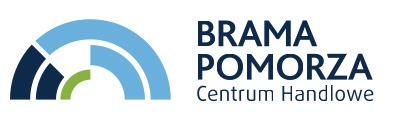 „Women Power”Organizatorem akcji promocyjnej  (dalej zwaną Promocją) jest: Progress XXIII Sp. z o. o., 
ul. M. Konopnickiej 3 lok. 5a, 00-491 Warszawa NIP: 691-25-00-184 REGON: 022047220 zwany dalej Organizatorem.Promocja zostanie przeprowadzona na terytorium Polski, na terenie CH Brama Pomorza 
ul. Podmiejska 2a, 89-620 Lipienice k. ChojnicPromocja odbędzie się w dniach od 6 marca do 8 marca 2023 r., natomiast wykonanie zadania konkursowego w dniu 8 marca 2023r. od godz. 9.00 do godz. 20.00.Promocja przeznaczona jest dla Klientów CH Brama Pomorza, ul. Podmiejska 2a , 89-620 Lipienice 
k. Chojnic*Poprzez określenie Klient rozumie się każdą pełnoletnią osobę fizyczną, posiadającą pełną zdolność do czynności prawnych albo osobę powyżej 13 roku życia posiadającą ograniczoną zdolność 
do czynności prawnych zawierająca umowę w drobnych, bieżących sprawach życia codziennego, będącą jednocześnie konsumentem w rozumieniu art. 221 Kodeksu cywilnego.W Konkursie nie mogą brać udziału pracownicy (bez względu na formę zatrudnienia), współpracownicy lub przedstawiciele Organizatora, Administratora oraz pozostałych podmiotów biorących bezpośredni udział w przygotowaniu i przeprowadzeniu Konkursu ( tj. w szczególności Rank Progress S.A.,  Progress XXIII Sp. z o. o., ani członkowie ich rodzin. Przez członków rodziny rozumie się na potrzeby Konkursu: wstępnych, zstępnych, rodzeństwo, małżonków, rodziców współmałżonka oraz osoby pozostające w stosunku przysposobienia.Promocja prowadzona w oparciu o niniejsze zasady ma charakter otwarty i powszechny.Treść niniejszego regulaminu będzie dostępna w okresie trwania promocji na stronie internetowej www.bramapomorza.plWarunkiem uczestnictwa w konkursie i możliwości wygrania nagród w postaci boxów kwiatowych jest spełnienie łącznie poniższych warunków:dokonanie zakupów za co najmniej 50 zł (na jednym paragonie) na terenie CH Brama Pomorza 
w dniach pkt. 3 niniejszego regulaminu; paragony należy zachować do czasu rozstrzygnięcia konkursu.zapoznanie się z niniejszym regulaminem i wyrażenie zgody na przetwarzanie danych osobowych 
– załącznik nr 1 regulaminu.wykonanie zadania konkursowego  - załącznik nr 2 regulaminuKażdy klient sklepu może uczestniczyć wziąć udział w promocji tylko raz.Wszelkie informacje o Promocji dostępne w materiałach reklamowych i na ulotkach mają jedynie charakter informacyjny, a zdjęcia charakter poglądowy. Udział w Promocji równoznaczny jest z akceptacją jej zasad.Organizator Promocji ponosi odpowiedzialność za treść regulaminu, przebieg Promocji 
oraz rozpatrzenie ewentualnych reklamacji.Organizator zastrzega sobie prawo do zmiany Regulaminu w trakcie obowiązywania Promocji,  
z zastrzeżeniem, że uprawnienia nabyte na podstawie regulaminu w dotychczasowej treści będą 
w pełni respektowane. O zmianach Regulaminu Organizator poinformuje na stronie internetowej www.bramapomorza.pl W kwestiach nieregulowanych niniejszym regulaminem stosuje się odpowiednie przepisy polskiego prawa, w szczególności przepisy Kodeksu cywilnego.